HCWA Veterans Deer Hunt General Information for 2024Hunt to Be Held Saturday, November 16th, 5:00 AM-11:00 AM and 3:00 PM until SunsetThis Hunt Is Open To ALL Henry County VeteransWho Have Been Honorably Discharged, Active Duty, and Reservist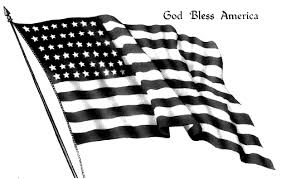 Step 1:  Applications can be found on hcwa.com website or may be picked up at Walnut Creek WRF, 1682 N. Ola Rd., McDonough GA. 30252 in person on Monday – Friday between 9:00 AM – 4:00 PM starting on Monday, August 5, 2024.Step 2:  Fill out application. Information provided will serve as contact information about the hunt so please print neatly and use accurate information. Make a copy of your driver’s license or water bill as proof of Henry Co. residency. Also, a copy of your DD 214 or active military ID is required. Step 3: Return the application with proof of qualifications by email to shelley.boggess@hcwa.com You may also bring applications to Walnut Creek WRF, 1682 N. Ola Rd., McDonough GA. 30252 in person with proof of qualifications during the following dates/times ONLY!Monday – August 5th – September 26th 9:00 AM – 4:00 PM*No applications will be received after Thursday, September 26th, at 4:00pm*Drawing will be held at Walnut Creek WRF, 1682 N. Ola Rd., McDonough GA. 30252 on Friday, September 27th, at 9:00 AM.Important information for those applicants who are drawn for the hunt: 1. It is mandatory that all applicants drawn for the hunt attend an orientation meeting at Walnut Creek LAS, 570 River Rd., McDonough GA. 30252 on Friday, November 15th at 6:00 PM.  2. All blinds will be provided; however, applicants are responsible for providing all other hunting equipment (orange hunting vest, shotgun, ammunition, hunting stool, etc.). HCWA staff will transport hunters to and from their hunting locations.3. You will be notified by email that you have been chosen for the hunt. We will also pick 10 alternates to fill a position of someone who for some reason cannot participate in the hunt. Those alternates will also be notified that they have been chosen as alternates. If you are chosen for the hunt and for some reason cannot participate, please let us know ASAP.